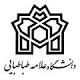 فرم گزارش مراحل انجام رسالهگزارش فعالیت مرحله اول / دوم				پایان نامه دکتریرونوشت :مدیر محترم گروه آموزشی 		جهت استحضاراساتید محترم راهنما و مشاورواحد تحصیلات تکمیلی جهت اطلاع و نگهداری در سوابق دانشجونام و نام خانوادگی دانشجو :رشته تحصیلی :گروه آموزشی :موضوع پایان نامه :تاریخ تهیه گزارش :تاریخ تصویب طرحنامه :نام اساتید راهنما :نام اساتید مشاور:متن گزارش دانشجو:اظهارنظر استاد راهنما :اظهارنظر اساتید مشاور :1-2-اظهارنظر مدیرگروه آموزشی ذیربط : اظهارنظر واحد تحصیلات تکمیلی دانشکده :